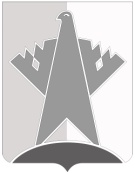 ПРЕДСЕДАТЕЛЬ ДУМЫ СУРГУТСКОГО РАЙОНАХАНТЫ-МАНСИЙСКОГО АВТОНОМНОГО ОКРУГА – ЮГРЫПОСТАНОВЛЕНИЕ22 августа 2023 года								                                     № 26                                                                               г. Сургут	В соответствии с решениями Думы Сургутского района от 23 июня                                2023 года № 510 «О плане работы Думы Сургутского района на II полугодие 2023 года», от 30 июня 2022 года № 303-нпа «Об утверждении Положения о порядке внесения проектов решений Думы Сургутского района, перечне и формах прилагаемых к ним документов»: 1. Провести 22 сентября 2023 года очередное восемнадцатое заседание Думы Сургутского района в 1100 часов, совместные заседания депутатских комиссий 20 сентября 2023 года в 1100 часов. Место проведения заседаний: г. Сургут, ул. Энгельса, д. 10, каб. 219.2. Включить в проект повестки дня заседания Думы Сургутского района следующие вопросы:1) о проекте решения Думы Сургутского района «О внесении изменений                          в решение Думы Сургутского района от 26 сентября 2011 года № 82 «О Контрольно-счётной палате Сургутского района».Докладчик: Ерошкина Светлана Алексеевна – председатель Контрольно-счётной палаты Сургутского района;2) о проекте решения Думы Сургутского района «О назначении публичных слушаний».Докладчик: Марценковский Руслан Федорович – первый заместитель главы Сургутского района;3) о проекте решения Думы Сургутского района «О внесении изменений              в решение Думы Сургутского района от 01 декабря 2008 года № 379 «О земельном налоге».Докладчик: Нигматуллин Максим Эдуардович – заместитель главы Сургутского района;4) о проекте решения Думы Сургутского района «О внесении изменений                           в решение Думы Сургутского района от 25 ноября 2014 года № 611-нпа «О налоге на имущество физических лиц».Докладчик: Нигматуллин Максим Эдуардович – заместитель главы Сургутского района;5) о проекте решения Думы Сургутского района «О внесении изменений              в решение Думы Сургутского района от 11 октября 2018 года № 545-нпа «Об утверждении Положения о налоговых льготах на межселенной территории Сургутского района, территории п. Банный, д. Юган».Докладчик: Нигматуллин Максим Эдуардович – заместитель главы Сургутского района;6) о проекте решения Думы Сургутского района «О внесении изменений                       в решение Думы Сургутского района от 18 февраля 2016 года № 837-нпа «Об утверждении Порядка и размеров возмещения расходов, связанных со служебными командировками лиц, замещающих муниципальные должности в Сургутском районе на постоянной основе».Докладчик: Нигматуллин Максим Эдуардович – заместитель главы Сургутского района;7) о проекте решения Думы Сургутского района «О внесении изменений                 в решение Думы Сургутского района от 28 ноября 2013 года № 425 «Об утверждении Положения о департаменте финансов администрации Сургутского района».Докладчик: Нигматуллин Максим Эдуардович – заместитель главы Сургутского района;8) о проекте решения Думы Сургутского района «О внесении изменений                      в решение Думы Сургутского района от 29 марта 2016 год № 885-нпа «Об утверждении Порядка проведения осмотра зданий, сооружений на предмет их технического состояния и надлежащего технического обслуживания в соответствии с требованиями технических регламентов, предъявляемыми к конструктивным и другим характеристикам надёжности и безопасности объектов, требованиями проектной документации указанных объектов».Докладчик: Маркова Юлия Витальевна – заместитель главы Сургутского района;9) о проекте решения Думы Сургутского района «О списании муниципального имущества».Докладчик: Маркова Юлия Витальевна – заместитель главы Сургутского района;10) о проекте решения Думы Сургутского района «О внесении изменений в решение Думы Сургутского района от 23 сентября 2015 года № 749-нпа «Об утверждении Порядка управления и распоряжения имуществом, находящимся в муниципальной собственности Сургутского района».Докладчик: Маркова Юлия Витальевна – заместитель главы Сургутского района;11) о проекте решения Думы Сургутского района «О внесении изменений в решение Думы Сургутского района от 18 июня 2021 года № 1153-нпа «Об утверждении Положения о порядке планирования приватизации и принятия решений об условиях приватизации имущества, находящегося в муниципальной собственности Сургутского района».Докладчик: Маркова Юлия Витальевна – заместитель главы Сургутского района;12) о проекте решения Думы Сургутского района «О внесении изменения в решение Думы Сургутского района от 14 декабря 2022 года № 407 «Об утверждении прогнозного плана (программы) приватизации имущества Сургутского муниципального района Ханты-Мансийского автономного округа – Югры на 2023 год и плановый период 2024 - 2025 годов».Докладчик: Маркова Юлия Витальевна – заместитель главы Сургутского района;13) о проекте решения Думы Сургутского района «О внесении изменения в решение Думы Сургутского района от 28 ноября 2007 года № 237 «Об утверждении Положения о порядке материально-технического и организационного обеспечения деятельности органов местного самоуправления Сургутского района».Докладчик: Маркова Юлия Витальевна – заместитель главы Сургутского района;14) о проекте решения Думы Сургутского района «Об установлении гарантии».Докладчик: Кочурова Ольга Ивановна – директор департамента образования администрации Сургутского района;15) о проекте решения Думы Сургутского района «О внесении изменений                    в решение Думы Сургутского района от 14 сентября 2021 года № 1189-нпа «Об утверждении Положения о муниципальном жилищном контроле».Докладчик: Васильев Николай Анатольевич – исполняющий обязанности заместителя главы Сургутского района – директора департамента жилищно-коммунального хозяйства, экологии, транспорта и связи администрации Сургутского района;16) о проекте решения Думы Сургутского района «О внесении изменений                в решение Думы Сургутского района от 14 сентября 2021 года № 1188-нпа «Об утверждении Положения о муниципальном контроле на автомобильном транспорте, городском наземном электрическом транспорте и в дорожном хозяйстве вне границ населённых пунктов в границах Сургутского района».Докладчик: Васильев Николай Анатольевич – исполняющий обязанности заместителя главы Сургутского района – директора департамента жилищно-коммунального хозяйства, экологии, транспорта и связи администрации Сургутского района;17) о проекте решения Думы Сургутского района «О внесении изменений                  в решение Думы Сургутского района от 19 мая 2023 года № 500-нпа «Об утверждении Положения о муниципальном контроле в сфере благоустройства на межселенной территории Сургутского района, посёлка Банный, деревни Юган».Докладчик: Васильев Николай Анатольевич – исполняющий обязанности заместителя главы Сургутского района – директора департамента жилищно-коммунального хозяйства, экологии, транспорта и связи администрации Сургутского района;18) о проекте решения Думы Сургутского района «О внесении изменений в решение Думы Сургутского района от 18 мая 2018 года № 453 «Об утверждении Положения о департаменте жилищно-коммунального хозяйства, экологии, транспорта и связи администрации Сургутского района».Докладчик: Васильев Николай Анатольевич – исполняющий обязанности заместителя главы Сургутского района – директора департамента жилищно-коммунального хозяйства, экологии, транспорта и связи администрации Сургутского района.3. Рекомендовать лицам, указанным в части 2 настоящего постановления, обеспечить представление в Думу Сургутского района посредством системы электронного документооборота соответствующих документов по вносимым вопросам (с учётом согласования председателя Думы Сургутского района) не позднее 06 сентября 2023 года.Председатель Думы Сургутского района                                                                                В.А. ПолторацкийО созыве очередного восемнадцатого заседания Думы Сургутского района